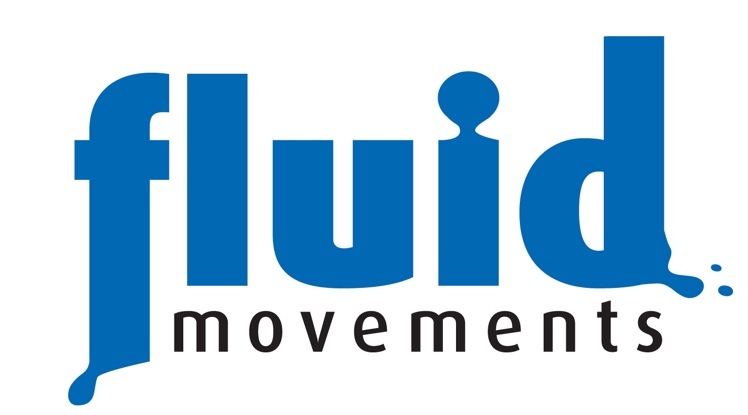 ‘Train to Race’Sean Foster 0421 020 805  sean@fluidmovements.comLyndsey Foster 0415 685 656 lyndsey@fluidmovements.com www.fluidmovements.comMEDICAL CONDITIONS (if any) WE SHOULD BE AWARE OF:TRAINING EXPERIENCEBest Individual Event Performances (If any)Goals for the Coming SeasonLonger Term GoalsTRAINING (Hours per Week).  Indicate what is normally possible.NAME: NAME: NAME: STREET ADDRESS: STREET ADDRESS: STREET ADDRESS: SUBURB/CITY: STATE: STATE: POSTCODE: COUNTRY: COUNTRY: PHONE (H):	PHONE (W):MOBILE: BIRTHDAY (d/m/y): BIRTHDAY (d/m/y): OCCUPATION : ORGANIZATION : ORGANIZATION : E-MAIL: (1)                                     E-MAIL: (1)                                     E-MAIL: (1)                                     TRAINING PROGRAM FOR WHICH EVENT(S):      Beginners Tri Course     Sprint     Olympic    Half IM      IronmanTRAINING PROGRAM FOR WHICH EVENT(S):      Beginners Tri Course     Sprint     Olympic    Half IM      IronmanTRAINING PROGRAM FOR WHICH EVENT(S):      Beginners Tri Course     Sprint     Olympic    Half IM      IronmanHOW DID YOU HEAR OF FLUID MOVEMENTS? Please circle: (1) The Web – specify which site _____________                     (2) The Freedom Machine       (3) Word of mouth, if so, name _______________                    (4) Melb Tri Club                          (5) Other. Please specify _______________________________________________________________HOW DID YOU HEAR OF FLUID MOVEMENTS? Please circle: (1) The Web – specify which site _____________                     (2) The Freedom Machine       (3) Word of mouth, if so, name _______________                    (4) Melb Tri Club                          (5) Other. Please specify _______________________________________________________________HOW DID YOU HEAR OF FLUID MOVEMENTS? Please circle: (1) The Web – specify which site _____________                     (2) The Freedom Machine       (3) Word of mouth, if so, name _______________                    (4) Melb Tri Club                          (5) Other. Please specify _______________________________________________________________Eg, muscular, skeletal, medical, psychological, organic etc1.2.3.TriathlonSwimmingCyclingRunningOther Sport? Please specify…Years of Competition:Years of Training:Training History – Eg. Mileage, Training Level, Other Sports, Any relevant informationTypical Long run duration when training (aerobic conditioning intensity)Typical Long ride duration when training (aerobic conditioning intensity)Typical Long ride duration when training (aerobic conditioning intensity)Swim50m200m500m1k1.5k2k3.8kTime:Cycle1k3k10k20k40k90k180kTime:Run400m1k3k5k10k½ MarathonMarathonTime:1. 2.3. 4. 5.12. 3. TimeMonTueWedThursFriSatSunTotalAmMiddayPm